(NỘI DUNG ĐÁP ÁN)TRẮC NGHIỆM (…điểm).    1 câu có kết quả đúng = 0,… điểmTỰ LUẬN (…điểm)………………………..Hết…………………………………………………………………………………………………………………………Thành phố Hồ Chí Minh, ngày……..tháng……năm 20….Mã đề:….…....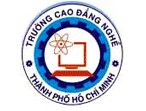 ĐÁP ÁN ĐỀ THI KẾT THÚC MÔN HỌC/ MÔ ĐUNHọc kỳ: …, Năm học 20…- 20…Tên MH/MĐ:……………………..……….…………………..……Mã MH/MĐ:.................................................Số tín chỉ:…………….Hình thức: Trắc nghiệm (Trắc nghiệm và Tự luận)Lớp:………………………………… Khóa:………………………CâuABCDCâuABCD01X1602X1703X1804X1905X2006X21072208230924102511261227132814291530Câu 1Nội dung …Điểma- ….…đb-:….…đc-:….…đ……Câu 2…ĐiểmCâu n……ĐiểmTRƯỞNG/ PHỤ TRÁCH KHOA(Ký và ghi rõ họ tên)GIẢNG VIÊN BIÊN SOẠN(Ký và ghi rõ họ tên)